Муниципальное общеобразовательное казённое учреждение общеобразовательная основная школа ПЛАН воспитательно-организационной работы первичного отделения РДШ                                                                   Срок реализации: 2019 - 2020 учебный год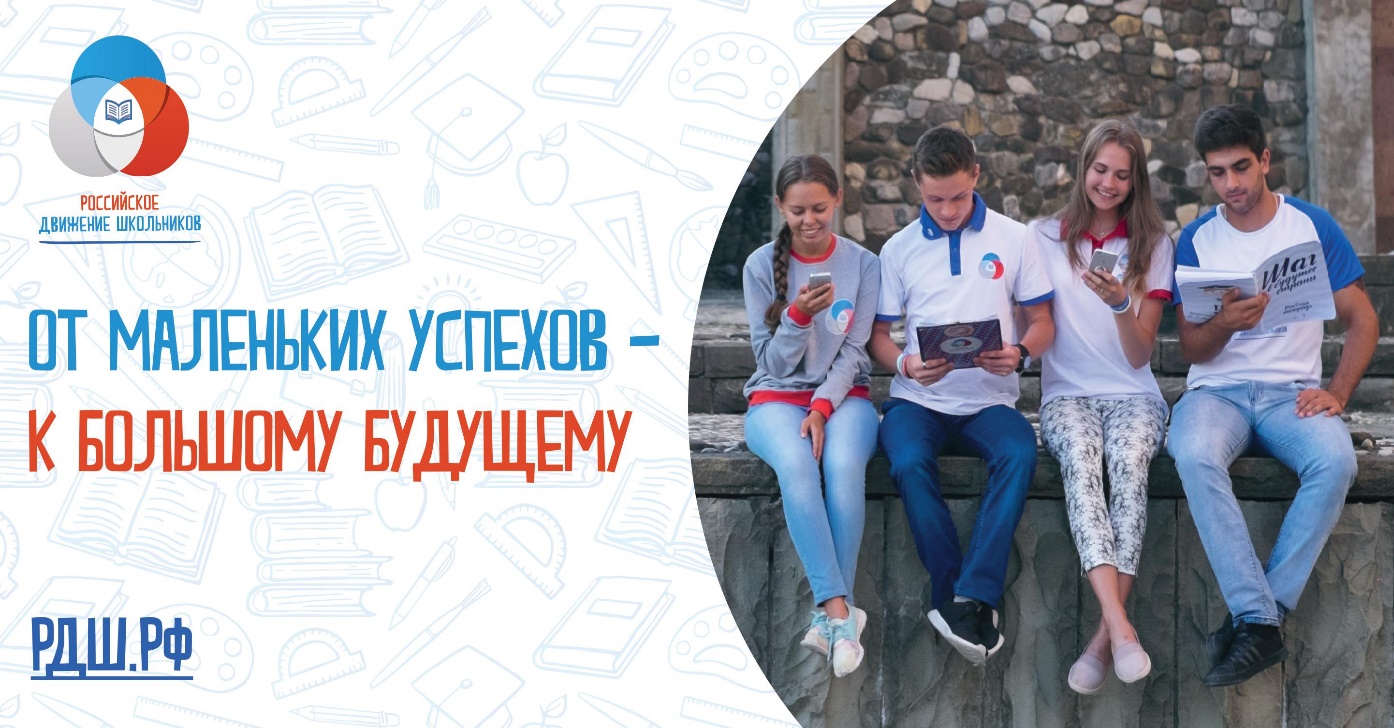 Зам. по воспитательной работеГолуб М.Г.Таскино 2020 г     Первичное отделение РДШ - это объединяющий формат, в который включены все существующие и создаваемые объединения обучающихся (, кружки,  акции и пр.), с целью расширения их права на участие в принятии решений, затрагивающие их интересы.  Проектирование содержания воспитательного процесса в первичном отделении РДШ осуществляется на основе требований федеральных государственных образовательных стандартов общего образования (ФГОС ОО) и плана воспитательной работы МОКУ Таскинской ООШНаправления деятельности РДШ:личностное развитиегражданская активностьвоенно-патриотическоеинформационно-медийноеНаправление «Личностное развитие»Популяризация ЗОЖформирование у детей позитивного отношения к здоровому образу жизни;присвоение созидающей здоровье философии;формирование активной жизненной позиции по отношению к здоровью, проявляющейся в поведении и деятельности и осознанном противостоянии разрушающим здоровье факторам.Творческое развитие»стимулирование творческой активности школьников; предоставление возможности школьникам проявить себя, реализовать свой потенциал и получить признание;координация воспитательных усилий на разных этапах творческого процесса;контроль реализации творческого развития школьников.Популяризация профессий- стимулирование и мотивация школьников к личностному развитию, расширению кругозора в многообразии профессий;- формирование у школьников представлений о сферах трудовой деятельности, о карьере и основных закономерностях профессионального развития;- формирование у школьников универсальных компетенций, способствующих эффективности в профессиональной деятельности;- способности к коммуникации (в устной и письменной формах) для решения задач взаимодействия;- способности работать в коллективе, учитывать и терпимо относиться к этническим, социальным и культурным различиям;- способности к самоорганизации и самообразованию.Направление «Гражданская активность»- сохранять и развивать исторически сложившиеся дружеские отношения народов России, сплачивать в едином федеративном государстве, содействовать развитию национальных культур и языков Российской Федерации;- способствовать формированию активной жизненной позиции школьников;- формировать у школьников осознанное ценностное отношение к истории своей страны, города, района, народа;- развивать у детей чувство патриотизма, национальной гордости за свою страну;- стимулировать социальную деятельность школьников, направленную на оказание посильной помощи нуждающимся категориям населения;- организовывать акции социальной направленности;- создавать условия для развития детской инициативы;- оказывать помощь учреждениям культуры в организации и проведении мероприятий;- оказывать помощь и содействие в проведении мероприятий экологической направленности;- активизировать стремление школьников к организации деятельности в рамках работы поисковых отрядов.Направление «Военно-патриотическое»совместно с ответственными педагогами сформировать школьную систему нормативно-правового обеспечения деятельности в области военно-патриотического воспитания;организовать профильные события, направленные на повышение интереса у детей к службе в силовых подразделениях, в том числе военных сборов, военно-спортивных игр, соревнований, акций;организовать проведение образовательных программ – интерактивных игр, семинаров, мастер-классов, открытых лекториев, встреч с интересными людьми, Героями нашего государства и ветеранами;обеспечить координацию военно-патриотической деятельности школы с общественными объединениями и государственными организациями в рамках социального партнерства.      Направление «Информационно-медийное»- разработать и реализовать модели многофункциональной системы информационно-медийного взаимодействия участников РДШ;- создать информационно-медийный центр (ИМЦ) для реализации системы информационно-медийного взаимодействия участников РДШ;- апробировать индикаторы и критерии оценки деятельности информационно-медийного направления РДШ;- создать систему взаимодействия с информационно-медийными партнерами. Цели и задачи деятельности первичного отделения РДШЦель:совершенствование государственной политики в области воспитания подрастающего поколения и содействие формированию личности на основе присущей российскому обществу системы ценностей.Задачи1.  Предоставить каждому ребенку условия для творческой самореализации, личностного самоопределения, развития индивидуальности, а также развития навыков работы в команде, формирования гражданина обновленного социума.2. Формировать единое воспитательное пространство, обеспечивающее реализацию взаимодействия ученического самоуправления, детского общественного объединения, творческих объединений, кружков дополнительного образования и внеурочной деятельности в рамках ФГОС, партнеров РДШ для проектной деятельности участников первичного отделения РДШ.3.  Использовать Дни единых действий РДШ как технологии, позволяющие организовать поддержку и реализацию 4 ведущих  направлений деятельности РДШ с целью развития проектной деятельности.4. Развивать систему методического сопровождения деятельности первичного отделения РДШ, отрабатывать механизмы взаимодействия с другими образовательными организациями.5. Формировать единую информационную среду  первичного отделения РДШ и включиться в единую информационную среду РДШ России для развития и  масштабирования инновационной, проектной, социально преобразовательной деятельности   РДШ.Деятельность первичного отделения РДШ предполагает взаимодействие с тремя целевыми группами:обучающимися;педагогическим сообществом ( классные руководители, заместитель директора по воспитательной работе, , педагог-психолог, педагоги - руководители кружков и секций, администрация образовательной организации, библиотекарь Путятинской сельской библиотеки, руководители СДК сел  Путятино и Таскино);родителями обучающихся.Ожидаемые результаты деятельность первичного отделения РДШвоспитание гражданственности, патриотизма, социальной ответственности и компетентности;самоорганизация на уровне здорового образа жизни;личностный рост участников;творческого отношения к образованию, труду, жизни, подготовка к сознательному выбору профессии;формирование ценностного отношения к здоровью и здоровому образу жизни;развитие мотивации личности к познанию и творчеству.КАЛЕНДАРЬ дней единых действийРОССИЙСКОГО ДВИЖЕНИЯ ШКОЛЬНИКОВПлан деятельности первичного отделения РДШпо направлениям ДатаНазвание событияНаправление деятельности РДШ1 сентябряДень знанийЛичностное развитие3 сентябряДень солидарности в борьбе с терроризмомГражданская активность30 сентябряВыборы в органы ученического самоуправления общеобразовательных организацийГражданская активностьПервые выходные  октября День пожилых людейГражданская активность5 октябряДень учителяЛичностное развитие 4 ноября День Народного единстваГражданская активность20 ноябряВсемирный день РебенкаГражданская активность25 ноябряДень МатериЛичностное развитие9 декабряДень Героев Отечества Военно-патриотическое 12 декабряДень Конституции РоссииГражданская активность23 февраляДень Защитника ОтечестваВоенно-патриотическоеПервое воскресенье  мартаМеждународный день детского телевидения и радиовещанияИнформационно-медийное8 мартаМеждународный женский деньЛичностное развитие27 мартаВсемирный День театраЛичностное развитие3-яя неделя мартаЕдиный день профориентации Личностное развитие 7 апреляВсемирный День здоровьяЛичностное развитие 12 апреляДень космонавтикиГражданская активность1 маяПраздник весны и трудаГражданская активность9 маяДень ПобедыВоенно-патриотическое1 июняДень защиты детейЛичностное развитие23 июняМеждународный Олимпийский деньЛичностное развитие27 июняДень молодежиГражданская активность2 июляДень спортивного журналистаИнформационно-медийное8 июляДень семьи, любви и верностиГражданская активность13 августа (2-ая суббота августа)День физкультурникаЛичностное развитие22 августаДень Государственного флага Российской ФедерацииГражданская активностьСентябрьСентябрьСентябрьСентябрьНаправления деятельностиМероприятияУчастникиОтветственныеОрганизационная работаИнфочасы"РДШ: Что? Где? Когда?"5 -9 клКлассные руководителиЛичностное развитиеДень единых действий  РДШ1 сентябряДень Знаний: 1 - 9 кл классные руководители 1 - 9 классовЛичностное развитиеЛегкоатлетический кросс «Золотая осень» 3 - 9клУчитель физкультуры Гражданская активностьДень единых действий  РДШ4 сентябряДень солидарности в борьбе с терроризмомДень единых действий  РДШ4 сентябряДень солидарности в борьбе с терроризмомДень единых действий  РДШ4 сентябряДень солидарности в борьбе с терроризмомГражданская активностьБеседа "Что такое терроризм?"1 - 4 клКлассные руководителиГражданская активностьЕдиный урок "Наш мир без терроризма"5 - 9 клКлассные руководители. Зам. директора по УВРВоенно-патриотическоеВоенно-патриотическое2 сентября 2019 года ученики школы приняли участие в Митинге, посвященном окончанию Второй Мировой войны, который состоялся у памятника.1-9клКлассные руководители. Зам. директора по УВРВоенно-патриотическоеНеделя детской книги« Детям о войне»1-9 клБиблиотекарьКлассные руководителиИнформационно-медийноеВ течение годаПрезентация деятельности РДШ на  сайте школы1 - 9 клответственные за мероприятия,Редактор сайта школыОктябрьОктябрьОктябрьОктябрьНаправления деятельностиМероприятияУчастникиОтветственныеОрганизационная работаСоздание творческих групп для реализации проекта "День ученического самоуправления"7-9 классыклассные руководители Выпуск поздравительных мини-газет «Любимому учителю»1 - 9 клШевченко В.В.Осенний кросс «Мы вместе!»5 - 9клУчитель физкультуры Гражданская активностьДень единых действий  РДШДень пожилых людей: акция "Добро"1 - 9 клКлассные руководители Конкурс классных уголков1 - 9 клКлассные руководители НоябрьНоябрьНоябрьНоябрьНаправления деятельностиМероприятияУчастникиОтветственныеЛичностное развитиеДень единых действий  РДШ25 ноябряВсемирный День материАкция "Подари улыбку маме"1 -9 клКлассные руководители Руководители СДКГражданская активностьДень единых действий  РДШ4 ноября День народного единстваМероприятия по классам1 - 9 клКлассные руководители Руководители СДКДекабрьДекабрьДекабрьДекабрьНаправления деятельностиМероприятияУчастникиОтветственныеОрганизационная работаПодготовка творческих групп для реализации проекта "Новый год к нам мчится!"1 - 9 клКлассные руководители Руководители СДКЛичностное развитиеМеждународный день борьбы со СПИДомАкция "Красная ленточка"5 – 9клКлассные руководители Личностное развитиеТворческий проект "Новый год к нам мчится"Творческий проект "Новый год к нам мчится"Творческий проект "Новый год к нам мчится"Личностное развитиеКонкурс на лучшую новогоднюю игрушку, на лучшую новогоднюю открытку1 - 9 клКлассные руководители учитель ИЗО Личностное развитиеКонкурс новогодних плакатов1 - 9 клКлассные руководители учитель ИЗО Личностное развитиеНовогодние утренники и вечера1 – 9 клЗам.директора по ВРКлассные руководители Руководители СДКЛичностное развитиеГражданская активностьМеждународный день прав человека1 декабряИнтерактивная игра "Твои права иобязанности - твоя свобода и ответственность"7 -9 клУчитель обществознанияГражданская активностьДень единых действий  РДШ12 декабряДень Конституции России1 - 9 клКлассные руководителиВоенно-патриотическоеДень единых действий  РДШ9 декабряДень героев России1 - 9клКлассные руководителиИнформационно-медийноеВидеоурок"Конституция РФ - наш главный закон"5 - 9 классыУчитель обществознанияЯнварьЯнварьЯнварьЯнварьЯнварьНаправления деятельностиМероприятияУчастникиОтветственныеОтветственныеЛичностное развитиеКоллективные классные дела на зимних каникулах1 - 9 клКлассные руководителиКлассные руководителиФевральФевральФевральФевральФевральНаправления деятельностиМероприятияУчастникиУчастникиОтветственныеЛичностное развитие«Зимние забава»Лыжные старты1 - 9 кл1 - 9 клУчитель физкультуры Военно-патриотическоеДень единых действий  РДШ23 февраляДень защитника ОтечестваМесячник военно-патриотического воспитанияДень единых действий  РДШ23 февраляДень защитника ОтечестваМесячник военно-патриотического воспитанияДень единых действий  РДШ23 февраляДень защитника ОтечестваМесячник военно-патриотического воспитанияДень единых действий  РДШ23 февраляДень защитника ОтечестваМесячник военно-патриотического воспитанияВоенно-патриотическоеКлассные мероприятия, посвящённые Дню защитника Отечества.1-9 клКлассные руководители Классные руководители Военно-патриотическоеВоенно-патриотическоеВыставка  рисунков «Есть такая профессия – родину защищать», посвященный Дню защитника отечества5 - 9 кл Учитель ИЗО  Учитель ИЗО Информационно-медийноеРазмещение материалов месячника по военно-патриотическому воспитанию на сайте школыОтв. Голуб А.Р.Отв. Голуб А.Р.МартМартМартМартМартНаправления деятельностиМероприятияУчастникиОтветственныеОтветственныеЛичностное развитиеАкция«День белого цветка» к Всемирному дню борьбы с туберкулезом1-9клКлассные руководители Голуб А.Р.Классные руководители Голуб А.Р.Личностное развитиеЛичностное развитиеЛичностное развитиеДень единых действий  РДШ8 мартаМеждународный женский деньДень единых действий  РДШ8 мартаМеждународный женский деньДень единых действий  РДШ8 мартаМеждународный женский деньДень единых действий  РДШ8 мартаМеждународный женский деньЛичностное развитиеВыпуск поздравительных открыток к 8 марта1 – 9 клУчитель ИЗО Учитель ИЗО Личностное развитиеДень единых действий  РДШ27 мартаВсемирный день театра1 - 9 клКлассные руководителиКлассные руководителиЛичностное развитиеДень единых действий  РДШ3-я неделя мартаЕдиный день профориентации7 - 9 клКлассные руководителиКлассные руководителиГражданская активностьДень единых действий  РДШ18 мартаДень присоединения Крыма к РоссииИнфоурок5 - 9 клУчитель истории и обществознания Учитель истории и обществознания АпрельАпрельАпрельАпрельНаправления деятельностиМероприятияУчастникиОтветственныеЛичностное развитиеДень единых действий  РДШ7 апреля Всемирный день здоровья1 - 11 классыУчителя физкультурыЛичностное развитиеГражданская активностьДень единых действий  РДШ12 апреляДень КосмонавтикиДень единых действий  РДШ12 апреляДень КосмонавтикиДень единых действий  РДШ12 апреляДень КосмонавтикиГражданская активностьКонкурс рисунков, посвящённых дню космонавтики1 - 5 клучитель ИЗОГражданская активностьЗелёные субботники по благоустройству школьного двора1 - 9 клЗаместитель директора по ВР, классные руководители МайМайМайМайНаправления деятельностиМероприятияУчастникиОтветственныеОрганизационная активностьПраздники "Последний звонок"9 клЗаместитель директора по ВР, педагог-организатор, классный руководительОрганизационная активностьПраздник « Завершение учебного года»1-8 клЗаместитель директора по ВР, педагог-организатор, классные руководителиГражданская активностьДень единых действий  РДШ1 маяПраздник весны и труда1 - 9 клКлассные руководителиВоенно-патриотическоеДень единых действий  РДШ9 мая День ПобедыПатриотический проект  «Память»День единых действий  РДШ9 мая День ПобедыПатриотический проект  «Память»День единых действий  РДШ9 мая День ПобедыПатриотический проект  «Память»Военно-патриотическоеУроки мужества 1 - 9 клКлассные руководителиВоенно-патриотическоеУчастие в мероприятие, посвящённого Дню Великой Победы.1 - 9 классыЗаместитель директора по ВР, педагог-организатор, классные руководителиВоенно-патриотическоеУчастие во Всероссийской акции "Бессмертный полк"1 - 9 клЗаместитель директора по ВР, педагог-организатор, классные руководителиВоенно-патриотическоеИнформационно-медийноеВыпуск и размещение на сайте школыинформационногобюллетеня «Мы в команде РДШ Пресс-центрИюнь, июль, августИюнь, июль, августИюнь, июль, августИюнь, июль, августНаправления деятельностиМероприятияУчастникиОтветственныеОрганизационная работаОрганизация летнего труда и отдыха:Пришкольный лагерь Летняя трудовая практика на пришкольном участке1 - 9 клЗаместитель директора по ВР,Классные руководителиЛичностное развитиеДень единых действий  РДШ1 июняДень защиты детей1 - 9 клЗам директора по ВР Директора СДКЛичностное развитиеДень единых действий  РДШ23 июняМеждународный Олимпийский день1 - 6 клЗам директора по ВР Директора СДКЛичностное развитиеДень единых действий  РДШ13 августаДень физкультурника1-9 клЗам директора по ВР Директора СДКЛичностное развитиеДень единых действий  РДШ8 июляДень семьи, любви и верности1 – 9 клЗам директора по ВР Директора СДКЛичностное развитиеДень единых действий  РДШ22 августаДень Государственного флага Российской Федерации1-9 клЗам директора по ВР Директора СДКИнформационно-медийноеРазмещение материалов "Лето - 2020" на сайте школыОтветственные за организацию летнего труда и отдыха